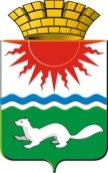 ГЛАВА СОСЬВИНСКОГО ГОРОДСКОГО ОКРУГАПОСТАНОВЛЕНИЕот 21.04.2020 № 25                                                                          п.г.т. СосьваО внесении изменений в постановлениеглавы Сосьвинского городского округа от 23.03.2020 № 13 «О введении на территории Сосьвинского городского округа  режима повышенной готовности и принятии дополнительных мер по защите населения от новой коронавирусной инфекции (2019-nCoV)»В связи с Указами Губернатора Свердловской области: от 02.04.2020  № 156-УГ, от 03.04.2020  № 158-УГ, от 05.04.2020  № 159-УГ, от10.04.2020 № 175-УГ,от16.04.2020 №181-УГ, от 17.04.2020 № 189-УГ, от 20.04.2020 № 190-УГ:«О внесении изменений в Указ Губернатора Свердловской области: от 18.03.2020  № 100-УГ «О введении на территории Свердловской области режима повышенной готовности и принятии дополнительных мер по защите населения от новой коронавирусной инфекции (2019-nCoV)», руководствуясь статьями 27, 30, 45 Устава Сосьвинского городского округаПОСТАНОВЛЯЮ:Внести в постановление главы Сосьвинскогогородского округа от 23.03.2020 № 13 «О введении на территории Сосьвинского городского округа режима повышенной готовности и принятия мер по защите населения от новой коронавирусной инфекции (2019-nCoV)»(в редакции постановлений главы Сосьвинского городского округа от 27.03.2020 № 15, от 31.03.2020 № 18, от 06.04.2020 №19, от 13.04.2020 № 20,от17.04.2020 №22, от 20.04.2020 № 24) следующие изменения:пункт 3 изложить в следующей редакции:«3. Ограничить на территории Сосьвинского городского округа работу:1) торгово-развлекательных центров и комплексов, за исключением объектов, реализующих продовольственные товары;2) кафе, столовых, буфетов, баров, закусочных и иных организаций общественного питания (за исключением обслуживания на вынос без посещения гражданами помещений таких организаций, доставки заказов, а также организаций, обеспечивающих питание работников организаций);3) розничную продажу алкогольной продукции, в том числе при оказании услуг общественного питания, с 19 часов до 10 часов по местному времени;4) организаций, оказывающих услуги косметологов и визажистов, массажные услуги, услуги общественных бань, услуги фитнес-центров, спа-услуги общеоздоровительные и релаксирующие, услуги соляриев, иные услуги в сфере индустрии красоты (за исключением парикмахерских услуг), а также стоматологических поликлиник в части оказания плановой стоматологической помощи;5) общеобразовательных организаций, организаций дополнительного образования, организаций, осуществляющих спортивную подготовку, профессиональных образовательных организаций, осуществляющих деятельность на территории Сосьвинского городского округа.         Запретить до 15 мая 2020 года любительскую и спортивную охоту в целях содержания и разведения охотничьих ресурсов в полувольных условиях или искусственно созданной среде обитания на территории закрепленных и общедоступных охотничьих угодий на территории Сосьвинского городского округа.          Под организациями в настоящем постановлении понимаются юридические лица и индивидуальные предприниматели, за исключением случаев, когда в соответствии с законодательством Российской Федерации отдельные виды деятельности не могут осуществляться без образования юридического лица.»2. Опубликовать настоящее постановление в газете «Серовский рабочий» и разместить на официальном сайте администрации Сосьвинского городского округа.3.  Контроль исполнения настоящего постановления оставляю за собой.Глава Сосьвинского городского округа                                                                              Г.Н. Макаров